OSSERVA E RISPONDI ALLE DOMANDE.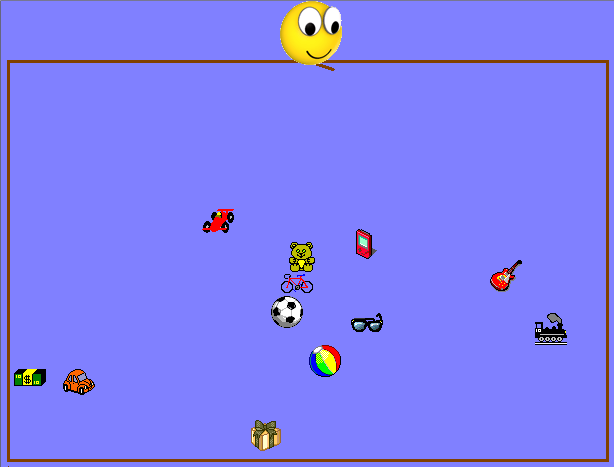 COSA C’È SOTTO L’ORSACCHIOTTO?  _______________________COSA C’È A DESTRA DELLE BANCONOTE? ____________________COSA C’È SOPRA LA BICICLETTA? __________________________COSA C’È A SINISTRA DEGLI OCCHIALI? _____________________